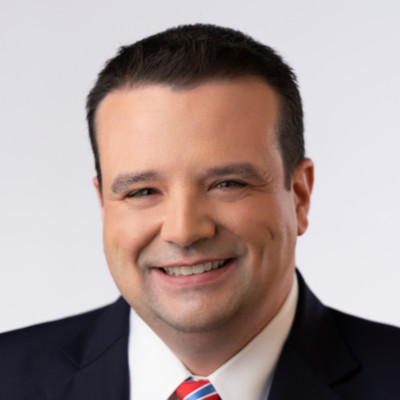 Sylvester GiustinoVP of Federal and State Government AffairsSylvester Giustino is Vice President of Federal and State Government Relations at the Commercial Vehicle Training Association. He most recently was Deputy Director of the Office of Public Liaison at the U.S. Department of Labor.   He brings more than 20 years of experience in a variety of government relations positions at various trade associations.  After receiving his bachelor’s degree in Political Science from Rutgers University in New Jersey, Mr. Giustino worked on various political campaigns.